OBIECTIVUL:  CONTRACT VJ-CL06,,EXTINDEREA ŞI REABILITAREA SISTEMULUI DE ALIMENTARE CU APĂ ŞI DE CANALIZARE ÎN AGLOMERAREA PETROŞANI – MUNICIPIUL VULCAN”OBIECTIVUL:  CONTRACT VJ-CL06,,EXTINDEREA ŞI REABILITAREA SISTEMULUI DE ALIMENTARE CU APĂ ŞI DE CANALIZARE ÎN AGLOMERAREA PETROŞANI – MUNICIPIUL VULCAN”      Str. ObrejaStr. Obreja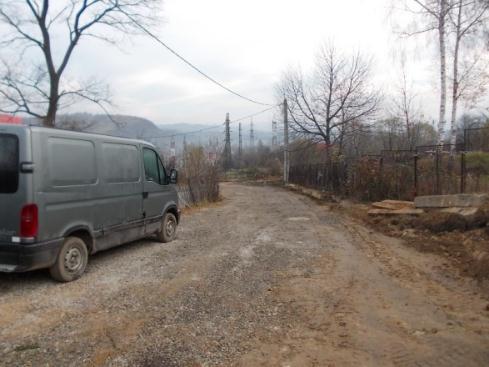 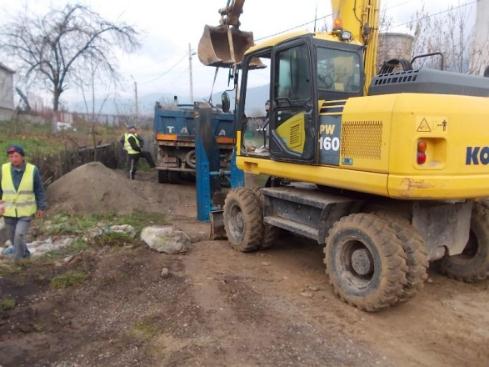 Str. Romană Str. Jiului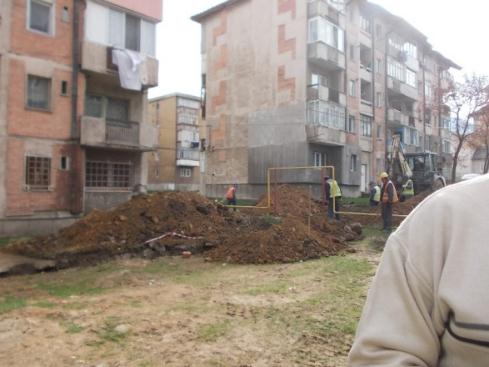 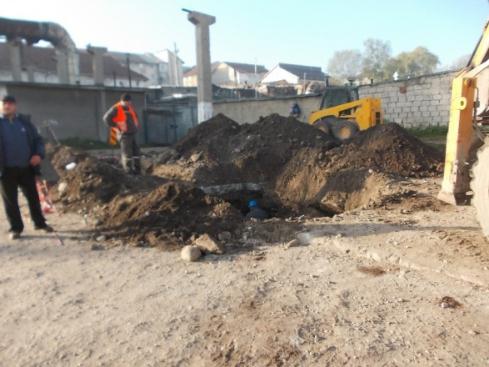 Str. Jiului Str. Coroieşti 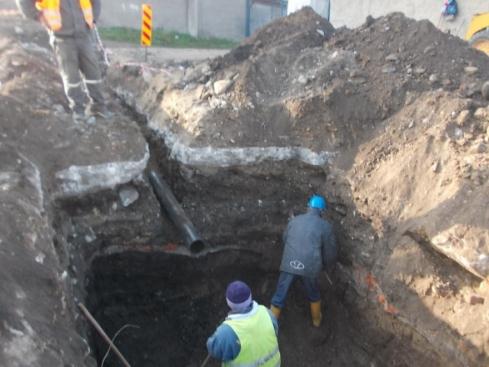 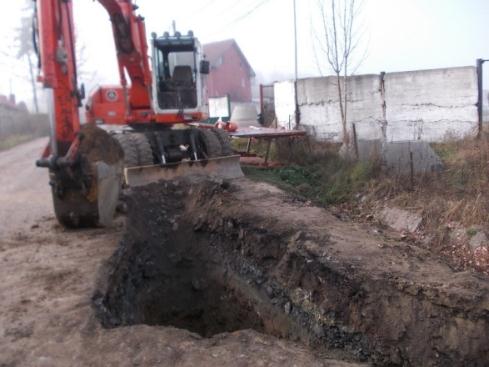 Str. Şocăneasa Str. Nicolae Bălcescu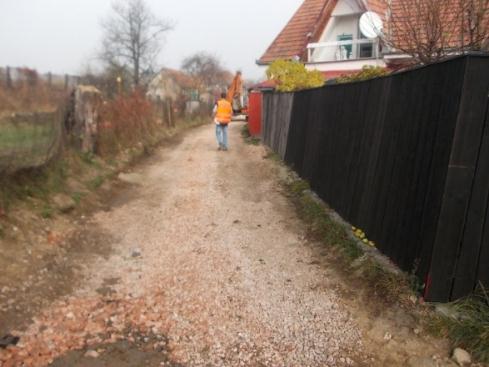 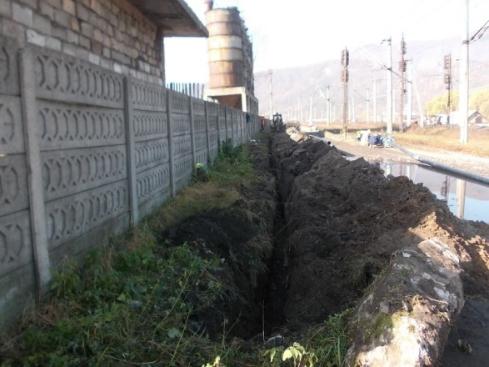 Str. Nicolae BălcescuStr. Crividia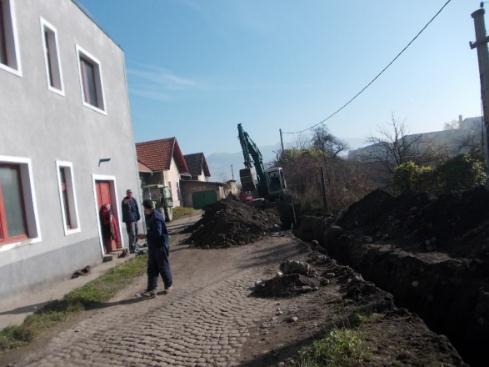 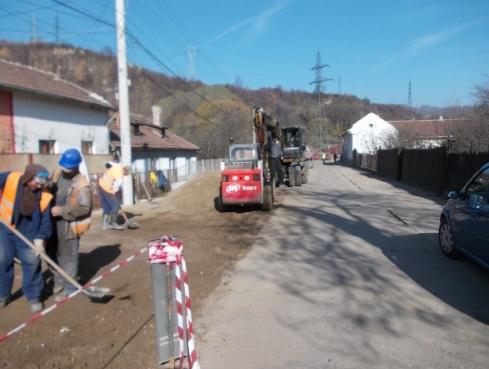 Str. CrividiaStr. Crividia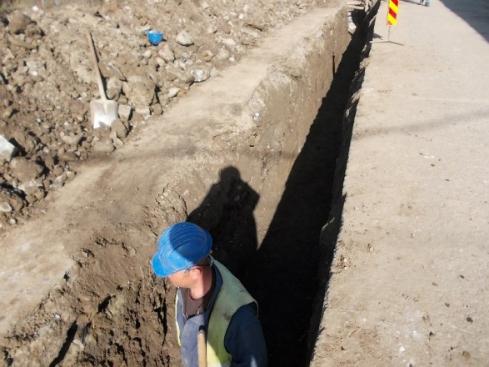 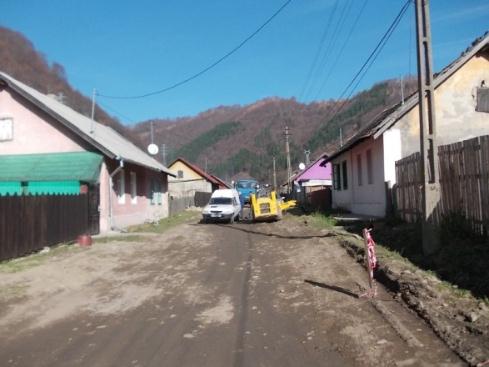 Str. Baleia Str. Baleia 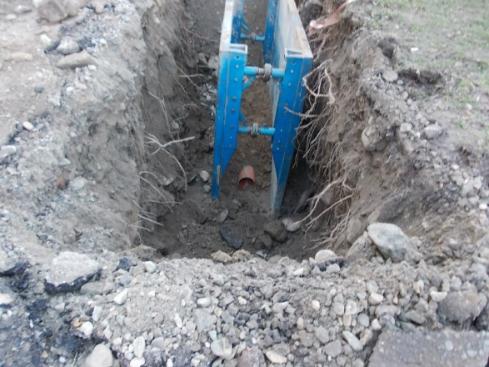 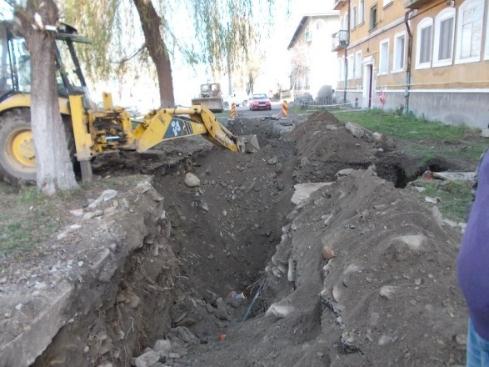 Subtraversare DN 66 A – str. Zăvoi Subtraversare DN 66 A – str. Zăvoi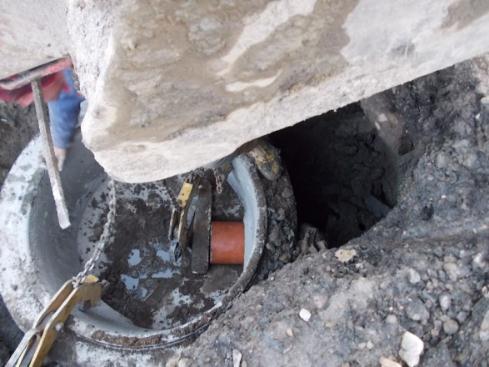 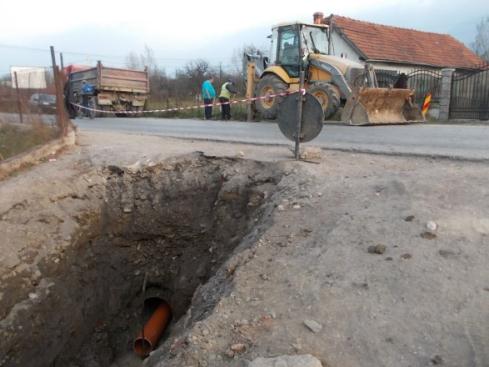 Str. Nicolae BălcescuStr. Abatorului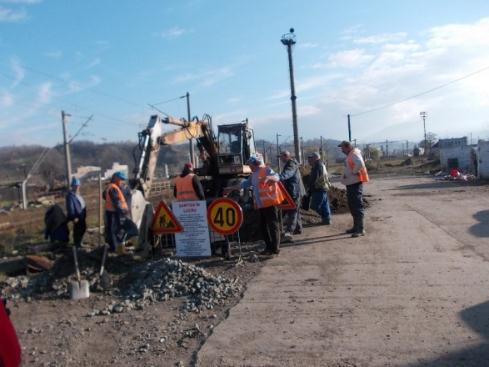 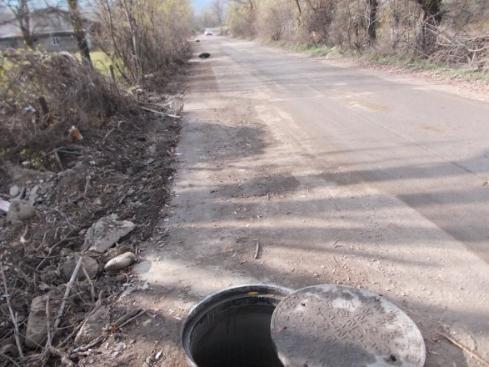 Str. Brazilor 3 Str. Brazilor probă presiune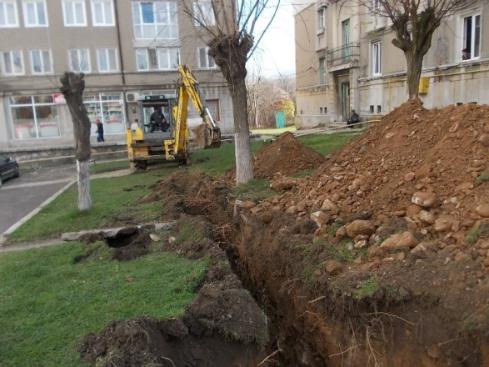 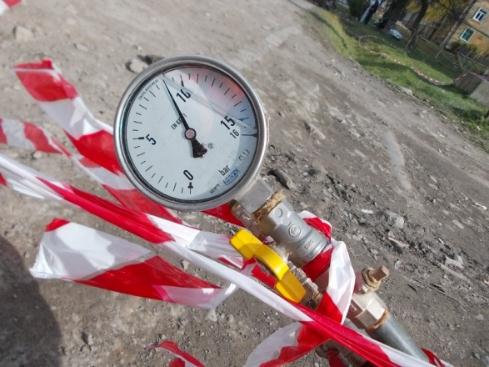 Str. BrazilorStr. Baleia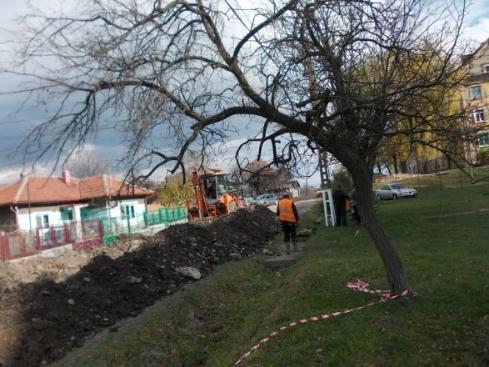 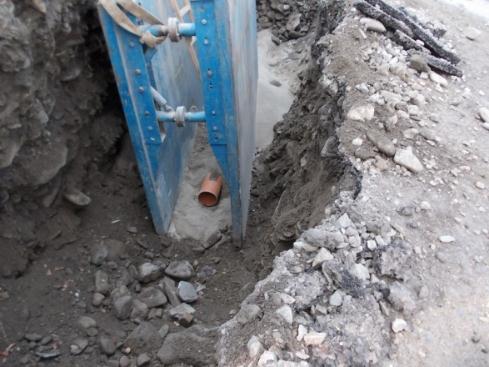 Str. Crividia Str. Zăvoi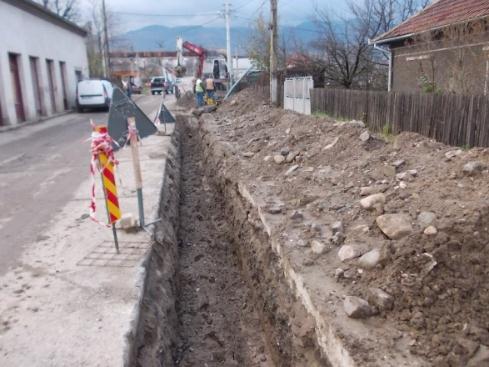 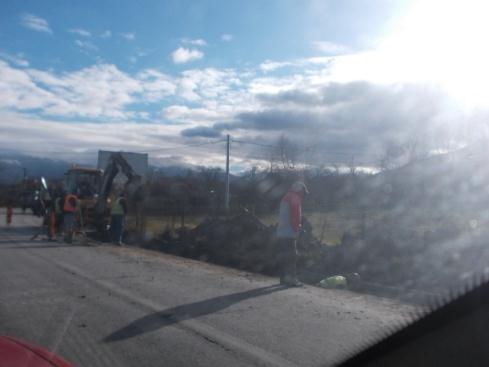 Str. ObrejaStr. Brazilor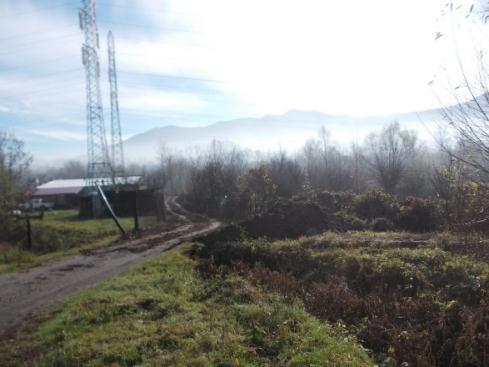 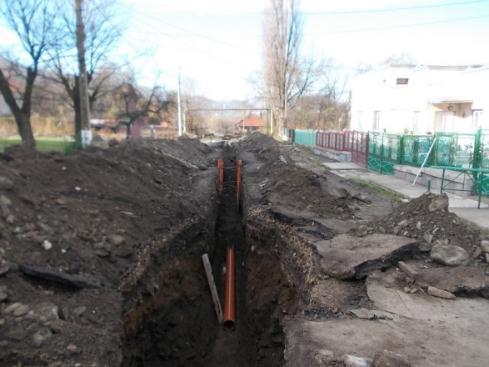 Str. BrazilorStr. Baleia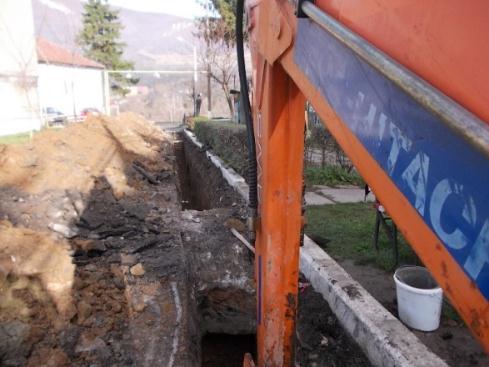 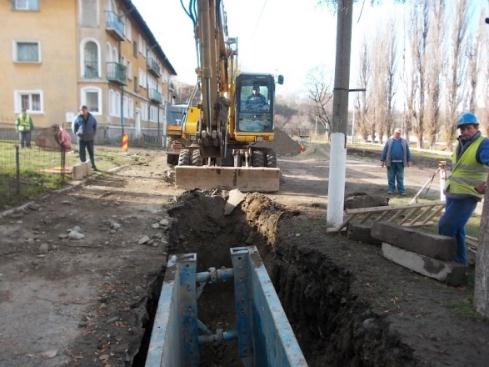 Str. Baleia Str. Obreja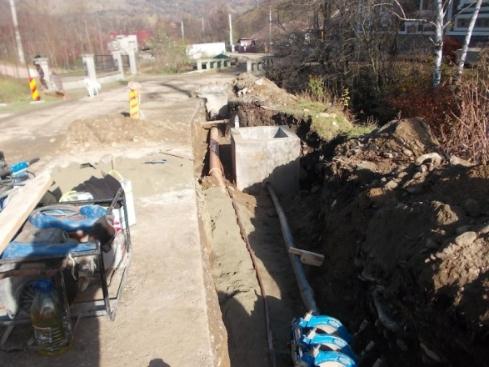 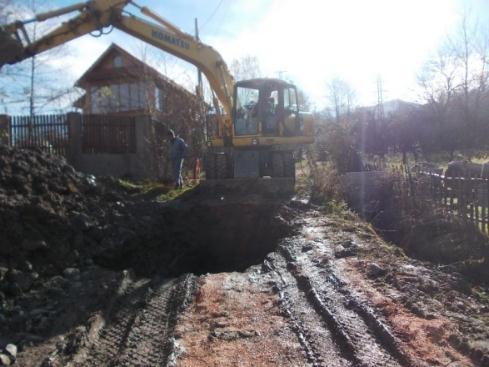 Str. PreparaţieiStr. Preparaţiei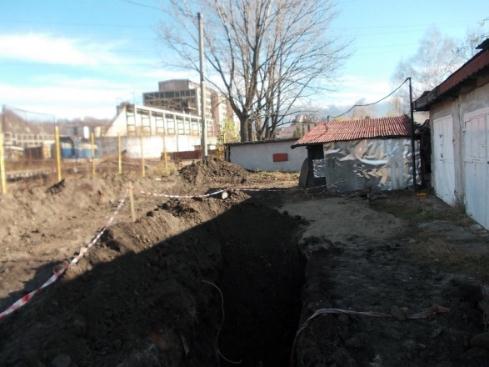 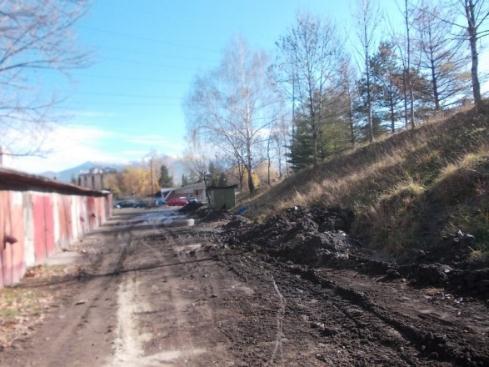 Str. Crividia – conductă refulare SP2 colectorStr. Nicolae Bălcescu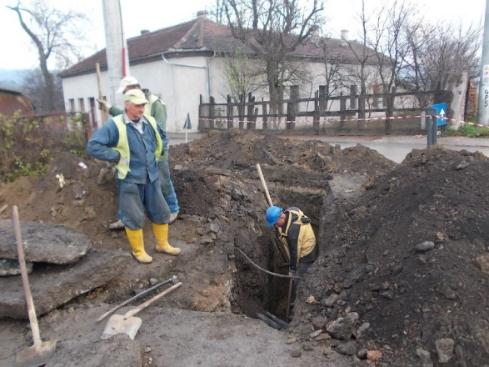 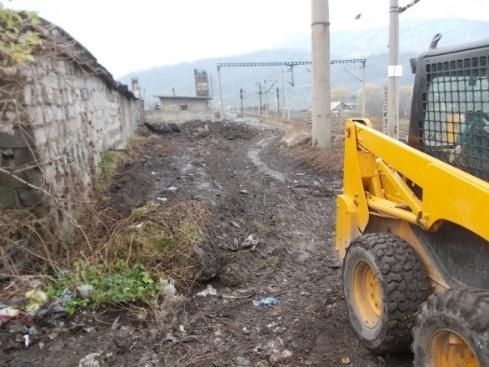 Str. Crividia subtraversare CFStr. Valea Ungurului supratraversare 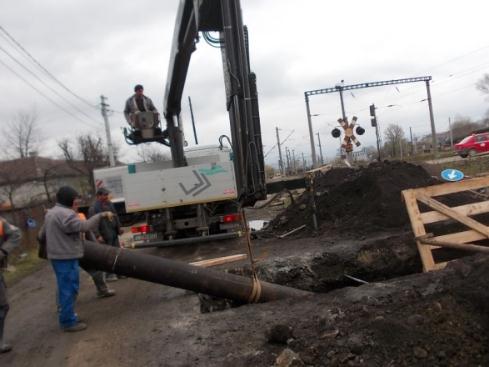 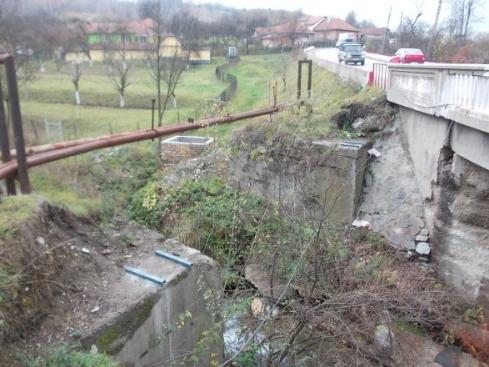 Str. Valea Ungurului supratraversareStr. Crividia SP1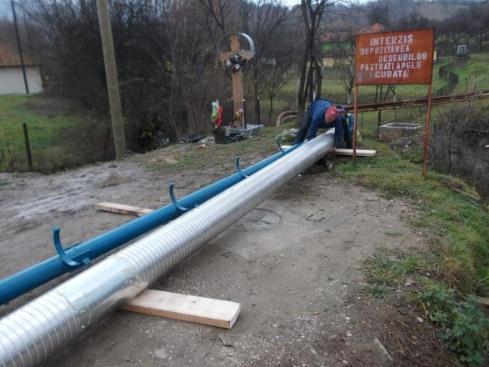 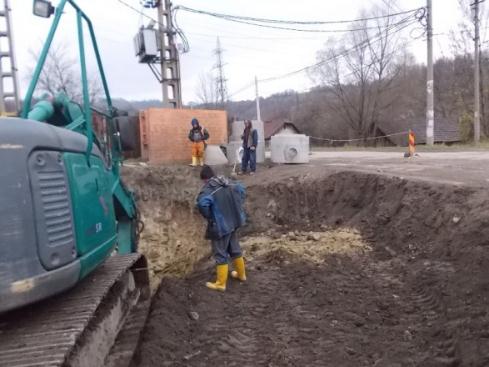 Str. AbatoruluiStr. Abatorului racorduri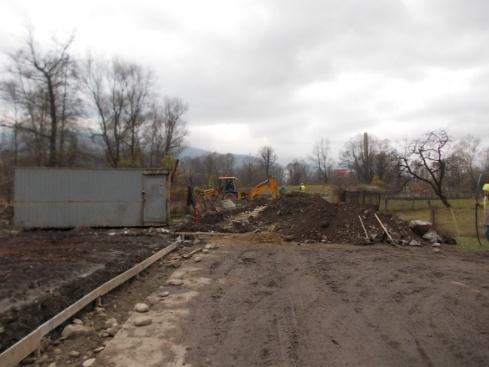 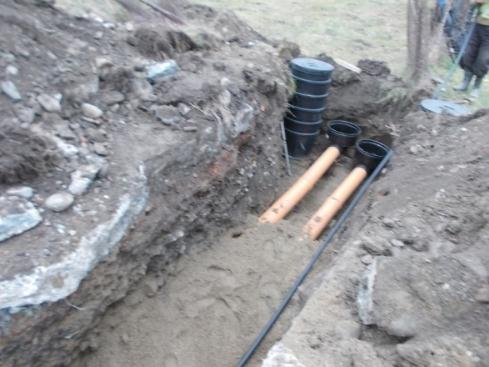 Str. Abatorului racorduriStr.  Crividia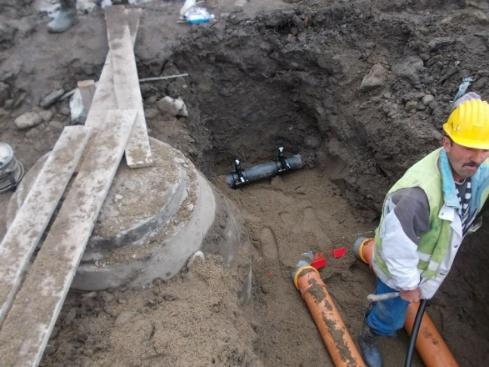 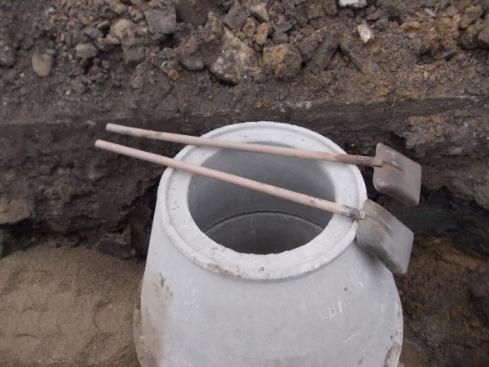 Str.  CrividiaStr.  Crividia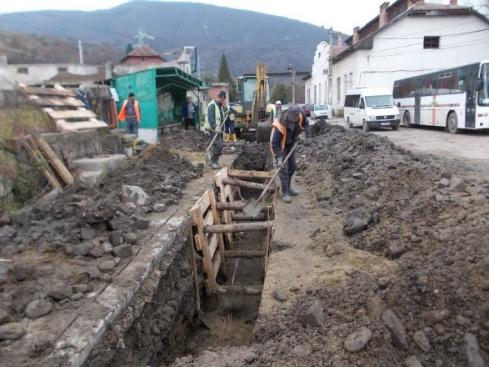 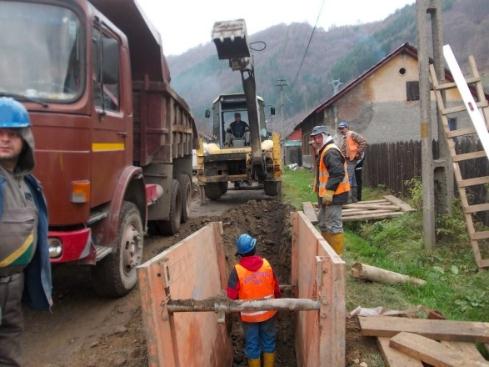 	 Str. PreparaţieiStr. Şocăneasa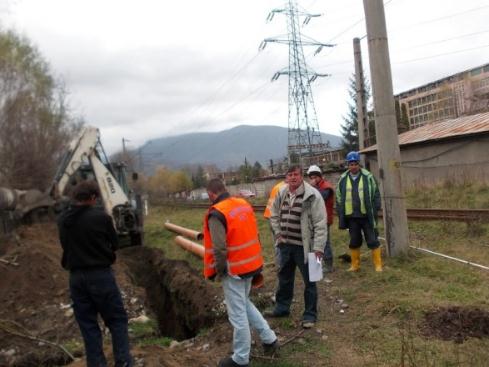 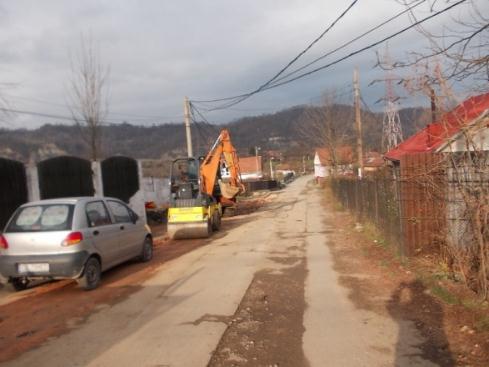 Str. Coroieşti Str. Coroieşti 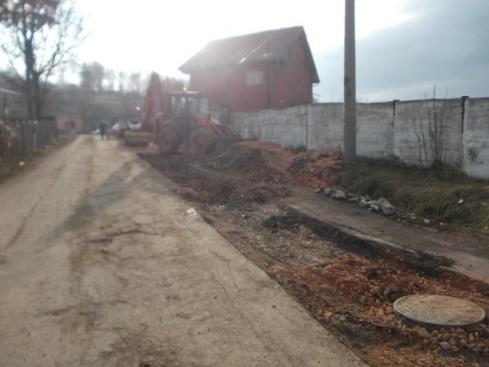 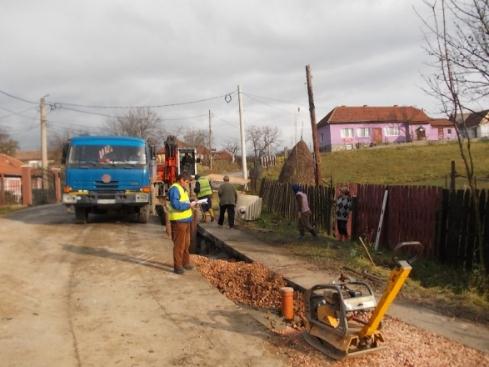 Str. Zăvoi Str. Valea Ungurului supratraversare 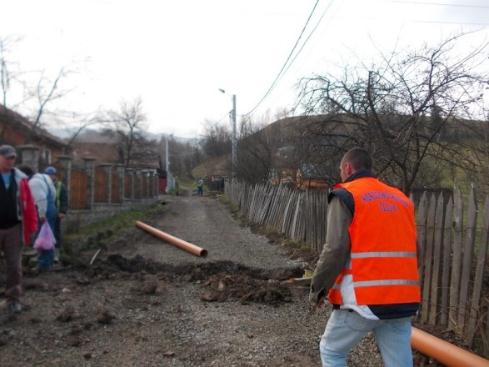 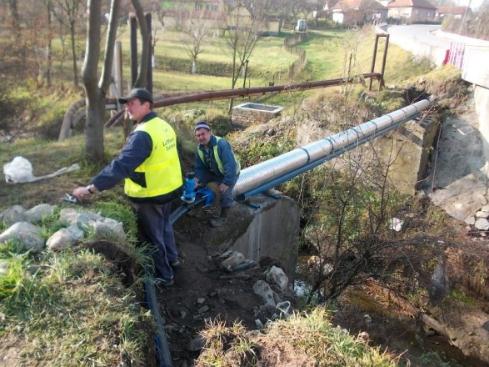 Str. BrazilorStr. Valea Ungurului supratraversare 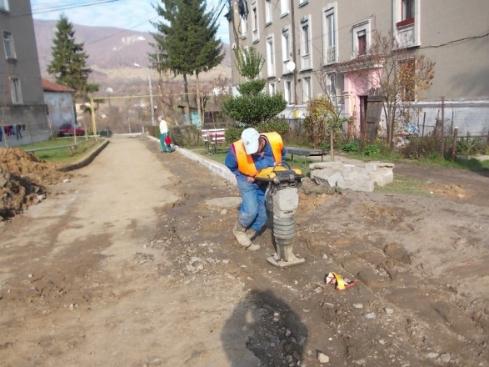 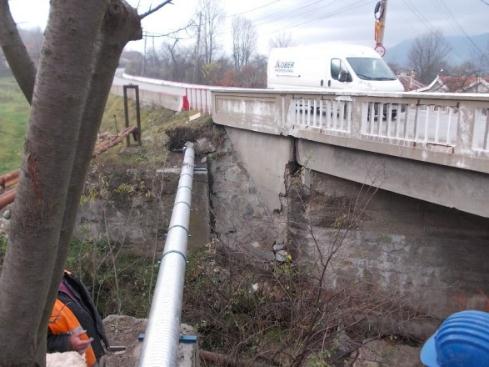 Subtraversare CF str. Crividia Str. Nicolae Bălcescu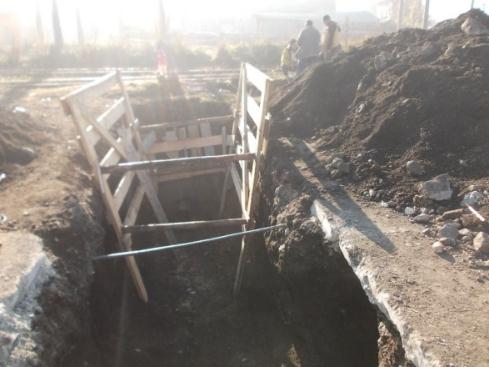 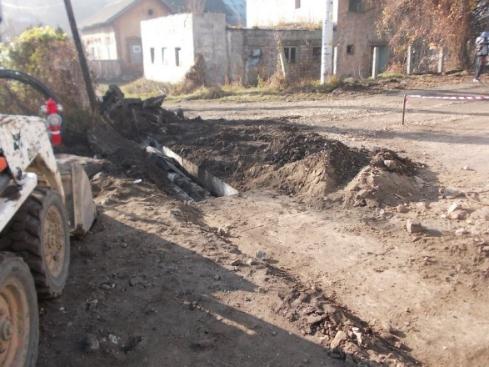 Str. PreparaţieiSubtraversare CF str. Abatorului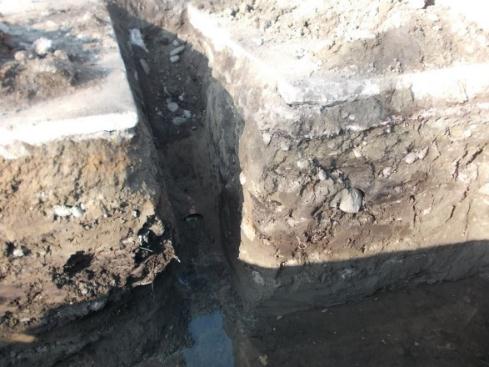 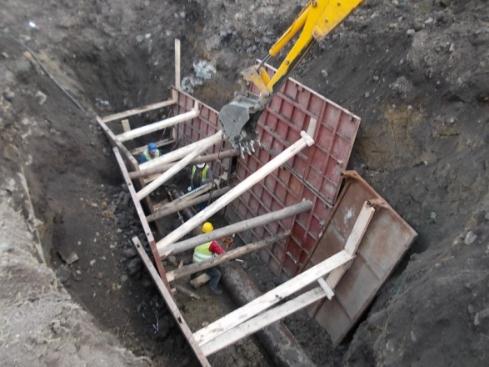 Str. BaleiaStr. Baleia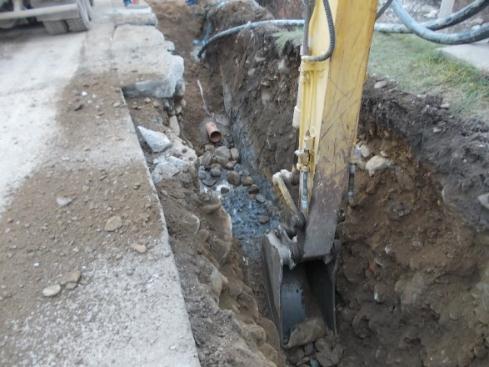 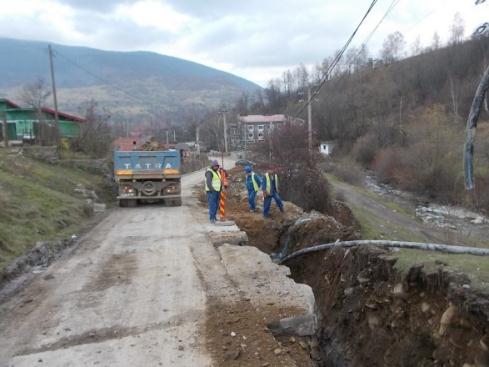 Str. ObrejaStr. Obreja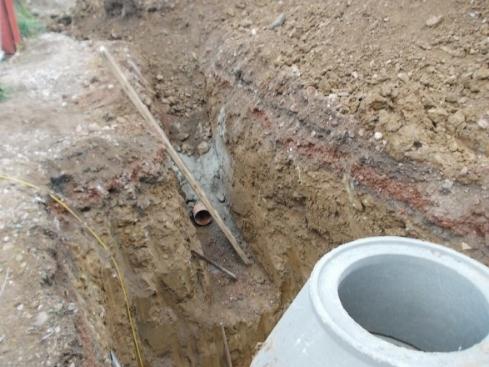 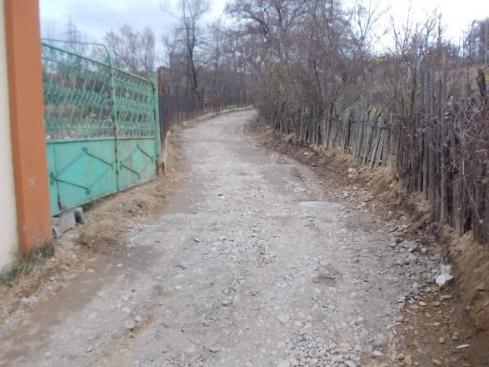 Str. Baleia – test de presiune Str. Coroieşti – DN66A 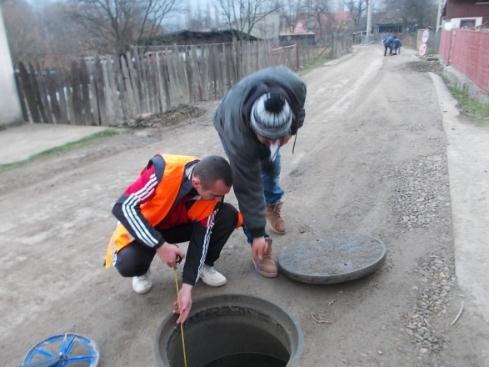 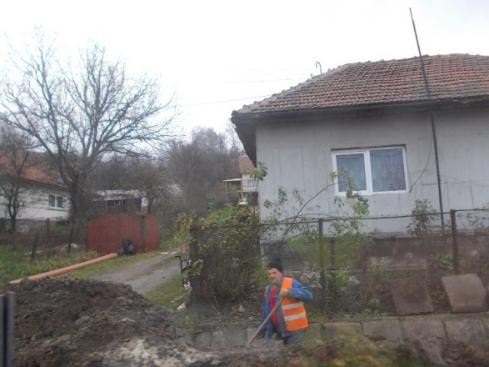 Str. Crividia Str. Crividia 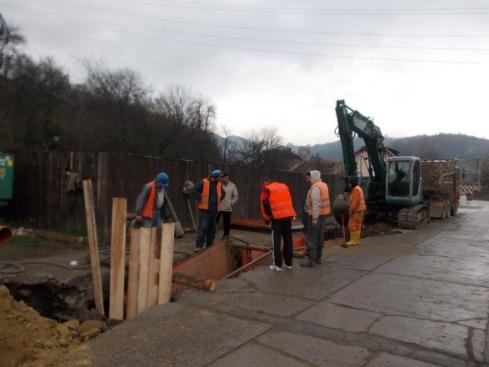 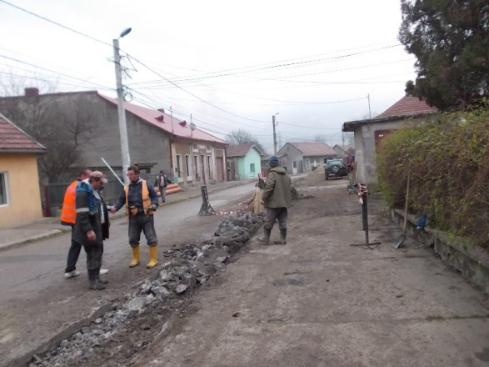 Str. Coroieşti – DN66A Str. Coroieşti – DN66A 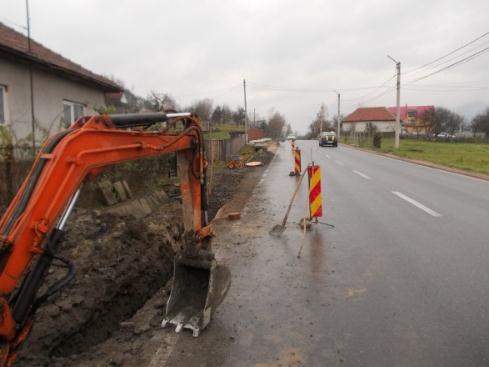 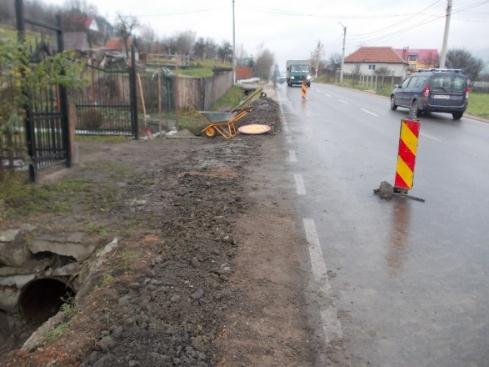 Str. FântânilorStr. Romană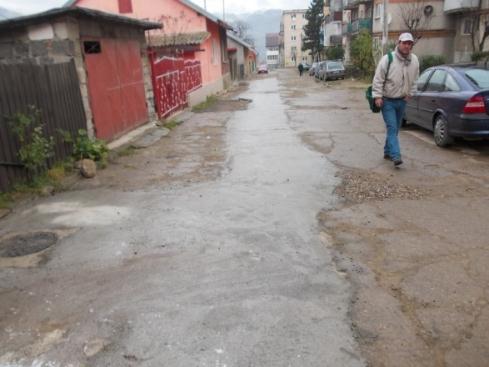 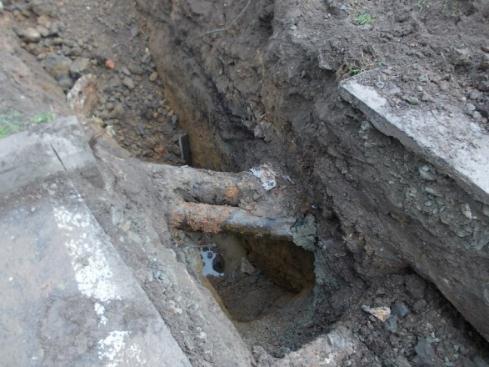 